              ҠАРАР                                                                          РЕШЕНИЕ        13 июнь 2019 й.	                          № 210                               13 июня 2019 г.Об отмене решения от 24.04.2019 №207 «Об утверждении Положения об установлении квалификационных требований для замещения должностей муниципальной службы сельского поселения Кшлау-Елгинский сельсовет муниципального района Аскинский район Республики Башкортостан»       Совет сельского поселения Кшлау-Елгинский сельсовет муниципального района Аскинский район Республики Башкортостан решил:Отменить решение от 24.04.2019 № 207 «Об утверждении Положения об установлении квалификационных требований для замещения должностей муниципальной службы сельского поселения Кшлау-Елгинский сельсовет муниципального района Аскинский район Республики Башкортостан»Глава сельского поселения                                           И.Х.ГатинБАШҠОРТОСТАН РЕСПУБЛИКАҺЫАСҠЫН  РАЙОНЫ   МУНИЦИПАЛЬ РАЙОНЫНЫҢҠЫШЛАУЙЫЛҒА АУЫЛ  СОВЕТЫ АУЫЛ  БИЛӘМӘҺЕ СОВЕТЫ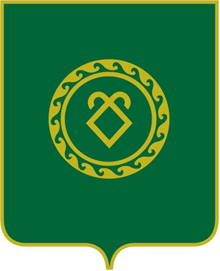 СОВЕТ СЕЛЬСКОГО ПОСЕЛЕНИЯКШЛАУ-ЕЛГИНСКИЙ СЕЛЬСОВЕТМУНИЦИПАЛЬНОГО РАЙОНААСКИНСКИЙ РАЙОНРЕСПУБЛИКИ  БАШКОРТОСТАН